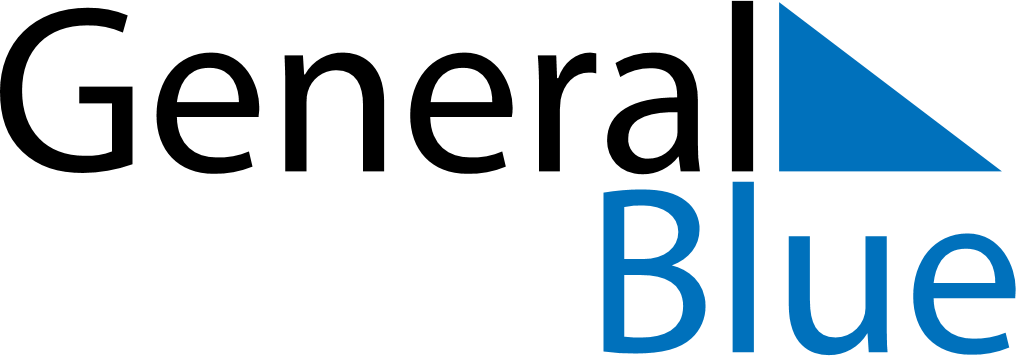 South Sudan 2019 HolidaysSouth Sudan 2019 HolidaysDATENAME OF HOLIDAYJanuary 1, 2019TuesdayNew Year’s DayJanuary 9, 2019WednesdayPeace Agreement DayMarch 8, 2019FridayInternational Women’s DayMay 16, 2019ThursdaySPLA DayJune 5, 2019WednesdayEnd of Ramadan (Eid al-Fitr)July 1, 2019MondayMother’s DayJuly 9, 2019TuesdayIndependence DayJuly 30, 2019TuesdayMartyrs DayAugust 13, 2019TuesdayFeast of the Sacrifice (Eid al-Adha)December 25, 2019WednesdayChristmas DayDecember 28, 2019SaturdayRepublic DayDecember 31, 2019TuesdayNew Year’s Eve